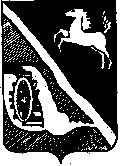 КОНТРОЛЬНО-СЧЕТНЫЙ ОРГАН МУНИЦИПАЛЬНОГО ОБРАЗОВАНИЯ «ШЕГАРСКИЙ РАЙОН»636130, Томская область Шегарский район с. Мельниково, ул. Калинина 518(38247) тел/факс  2-30-85, е-mail: kso.shegarka@gmail.comЗАКЛЮЧЕНИЕпо результатам проведения внешней проверкиотчета об исполнении бюджета Баткатского сельского поселенияза 2018 годс. Мельниково								14 июня 2019 годаОснование для проведения внешней проверки и подготовки заключенияВнешняя проверка годового отчета об исполнении бюджета Муниципального образования Баткатское сельское поселение за 2018 год проведена основании ст. ст. 157, 264.4 Бюджетного кодекса Российской Федерации, ст.9 Положения о контрольно-счетном органе «Шегарский район», утвержденного решением Думы Шегарского района 18.10.2011 № 79, в соответствии плана работы Контрольно-счетного органа муниципального образования «Шегарский район» на 2019 год, соглашения, заключенного Думой муниципального образования «Шегарский район» и Советом Баткатского сельского поселения от 06.05.2019 года № 2/2019 и приказа председателя Контрольно-счетного органа муниципального образования «Шегарский район» № 5 от 31.05.2019.Цель проверки: проверить:-соответствие перечня представленных в составе годового отчета об исполнении бюджета за 2018 год требованиям ст. 36 Положения о бюджетном процессе в муниципальном образовании Баткатское сельское поселение, утвержденного Советом Баткатского сельского поселения от 30.03.2018 № 31.-соответствие сведений, отраженных в годовом отчете за 2018 год операциям по фактическому поступлению и расходованию средств бюджета, в том числе по источникам финансирования дефицита бюджета за отчетный год, исполнение текстовых статей Решению от 26.12.2017 № 19 «О бюджете муниципального образования «Баткатское сельское поселение» на 2018 год» (с учетом изменений и дополнений);- исполнение бюджетных назначений и использование средств бюджета в 2018 году.анализ:- исполнения основных характеристик бюджета (доходы по группам, расходы по разделам классификации расходов бюджетов, источники финансирования дефицита бюджета, а именно: по удельному весу показателей в общем объеме, по проценту исполнения к утвержденному бюджету и к предыдущему году);- отклонений при исполнении доходов бюджета за 2018 год и их причины.Предмет внешней проверки:- годовой отчет об исполнении бюджета за 2018 год с приложениями;- пояснительная записка к годовому отчету;справки-расчеты, регистры бухгалтерского учета и первичные учетные документы.Исполнитель: председатель контрольно – счетного органа муниципального образования «Шегарский район» - Заболотнова Евгения Анатольевна.Срок проведения экспертно-аналитического мероприятия: с 03.06.2019 года по 14.06.2019 года.Нормативная база для проведения проверки:Бюджетный кодекс Российской Федерации;Устав муниципального образования «Баткатское сельское поселение», утвержденный Советом Баткатского сельского поселения от 10.06.2015 № 120;Приказ Минфина РФ от 28 декабря . N 191н "Об утверждении Инструкции о порядке составления и представления годовой, квартальной и месячной отчетности об исполнении бюджетов бюджетной системы Российской Федерации»;Решение Совета Баткатского сельского поселения от 30.03.2018 № 31 «Об утверждении Положения о бюджетном процессе в муниципальном образовании «Баткатское сельское поселение», с учётом внесенных изменений;Решение Совета Баткатского сельского поселения от 26.12.2017 № 19 «О бюджете муниципального образования «Баткатское сельское поселение» на 2018 год».Решение Совета Баткатского сельского поселения от 18.12.2018 № 73 «О внесении изменений в решение Совета Баткатского сельского поселения от 26.12.2017 № 19 «О бюджете муниципального образования «Баткатское сельское поселение» на 2018 год».1. Организация бюджетного процесса в муниципальном образовании Баткатское сельское поселениеВ соответствии с п.2 ст.264.4. Бюджетного кодекса Российской Федерации внешняя проверка годового отчета об исполнении местного бюджета осуществляется в порядке, установленном муниципальным правовым актом представительного органа сельского поселения.Бюджетный процесс в 2018 году в Баткатском сельском поселении осуществлялся на основании:- Бюджетного кодекса Российской Федерации;- Устава муниципального образования «Баткатское сельское поселение», принятого решением Совета Баткатского сельского поселения от 10.06.2015 № 120;- Положения о бюджетном процессе в муниципальном образовании Баткатское сельское поселение, утвержденного решением Совета Баткатского сельского поселения от 30.03.2018 № 31;Утверждение бюджета Баткатского сельского поселения на 2018 год обеспечено до начала финансового года решением Совета Баткатского сельского поселения от 26.12.2017 № 19 «О бюджете муниципального образования «Баткатское сельское поселение на 2018 год». Предельные значения его параметров, установленные Бюджетным кодексом Российской Федерации соблюдены. Основные характеристики бюджета и состав показателей, содержащиеся в решении о бюджете соответствуют ст.184.1 Бюджетного кодекса Российской Федерации.Исполнение бюджета поселения осуществлялось на основе сводной бюджетной росписи бюджета. Показатели сводной бюджетной росписи соответствуют решению Совета Баткатского сельского поселения от 26.12.2017 № 19 «О бюджете Баткатского сельского поселения на 2018год» (с последующими изменениями).В соответствии с бюджетом Баткатского сельского поселения на 2018 год главным распорядителем средств бюджета является Муниципальное казённое учреждение «Администрация Баткатского сельского поселения».Кассовое обслуживание осуществляет Управление финансов Администрации Шегарского района на основании заключенного соглашения.2. Внешняя проверка бюджетной отчетности об исполнении бюджета Баткатского сельского поселения за 2018 годВ соблюдение п.2 ст.264.4 БК РФ, представленный годовой отчет соответствует требованиям законодательства Российской Федерации и нормативным правовым актам Баткатского сельского поселения.Оценка полноты бюджетной отчетности муниципального образования Баткатское сельское поселение.В соответствии с п.3 ст.264.1 БК в состав бюджетной отчетности, включены следующие формы отчетов:1) отчет об исполнении бюджета;2) баланс исполнения бюджета;3) отчет о финансовых результатах деятельности;4) отчет о движении денежных средств;5) пояснительная записка.Отчет об исполнении бюджета содержит данные об исполнении бюджета по доходам, расходам и источникам финансирования дефицита бюджета в соответствии с бюджетной классификацией Российской Федерации.Баланс исполнения бюджета содержит данные о нефинансовых и финансовых активах, обязательствах муниципальных образований на первый и последний день отчетного периода по счетам плана счетов бюджетного учета.Отчет о финансовых результатах деятельности содержит данные о финансовом результате деятельности в отчетном периоде и составляется по кодам классификации операций сектора государственного управления.Отчет о движении денежных средств отражает операции по счетам бюджетов по кодам подвидов доходов, подгрупп и (или) элементов видов расходов, видов источников финансирования дефицитов бюджетовПояснительная записка содержит анализ исполнения бюджета и бюджетной отчетности, а также сведения о выполнении муниципального задания и иных результатах использования бюджетных ассигнований главными распорядителями (распорядителями, получателями) бюджетных средств в отчетном финансовом году.Представленная годовая отчетность соответствует перечню отчетов, предусмотренных п.3 ст.264.1 БК и п. 11.1 Инструкции 191н для главного распорядителя бюджетных средств.Администрация Баткатского сельского поселения представила к проверке бюджетную отчетность - как главный распорядитель бюджетных средств (далее – ГРБС).Под полнотой бюджетной отчетности следует понимать соответствие отчетности администрации Баткатского сельского поселения (как ГРБС), установленным требованиям к ее составу согласно п.11.1 Инструкции 191н. В состав представленной бюджетной отчетности входят следующие формы отчетов:Баланс исполнения консолидированного бюджета субъекта Российской Федерации и бюджета территориального государственного внебюджетного фонда (ф. 0503320);Справка по консолидируемым расчетам (ф. 0503125);Справка по заключению счетов бюджетного учета отчетного финансового года (ф. 0503110);Отчет об исполнении бюджета главного распорядителя, распорядителя, получателя бюджетных средств, главного администратора, администратора источников финансирования дефицита бюджета, главного администратора, администратора доходов бюджета (ф. 0503127);Консолидированный отчет о финансовых результатах деятельности (ф. 0503321);Отчет о движении денежных средств (ф. 0503123);Пояснительная записка (ф. 0503160);Приложения к пояснительной записке к отчету об исполнении бюджета поселения: Сведения о движении нефинансовых активов консолидированного бюджета (ф. 0503368);Сведения по дебиторской и кредиторской задолженности (ф. 0503169);Сведения об изменении остатков валюты баланса консолидированного бюджета (ф. 0503173);При проверке отчетности сельского поселения установлено:Формы годовой отчетности сформированы в соответствии с требованиями Инструкции о порядке составления и представления годовой, квартальной и месячной отчетности об исполнении бюджетов бюджетной системы Российской Федерации, утвержденной приказом Минфина Российской Федерации от 28.12.2010 № 191н.Все формы отчетности на 01.01.2019 года взаимоувязаны и контрольные соотношения соответствуют показателям годового отчета об исполнении бюджета Баткатского сельского поселения за 2018 год.Годовая бюджетная отчетность за 2018 год составлена по состоянию на 1 января 2019 года, нарастающим итогом с начала года в рублях с точностью до второго десятичного знака после запятой, что соответствует п.9 Инструкции 191н. Бюджетная отчетность, представленная Администрацией, по своему составу соответствует Инструкции, перед составлением годовой бюджетной отчетности проведена инвентаризация активов и обязательств. В ходе инвентаризации недостач и хищений не обнаружено.Анализ годовой бюджетной отчетности показал, что в балансе исполнения бюджета (ф.0503320) отражены показатели бюджетной деятельности о стоимости активов, обязательств, финансовом результате на начало и на конец финансового года, с учетом заключительных оборотов по счетам бюджетного учета. По данным Баланса (ф.0503320) нефинансовые активы по бюджетной деятельности на 01.01.2019 года по сравнению с данными на начало года уменьшились на 527,9 тыс. рублей и составили 29 097,8 тыс.рублей, в том числе:- материальные запасы увеличились на сумму 64,4 тыс. рублей и составили 670,6 тыс.рублей.Статьей 130 Гражданского кодекса Российской Федерации закреплены общие положения о недвижимых и движимых вещах. Руководствуясь данной нормой и с учетом требований пункта 166 Инструкции № 191н, которым предусмотрено, что показатели (ф. 0503368) о движении нефинансовых активов подтверждаются регистрами бюджетного учета, проведена проверка логической увязки показателей Баланса (ф. 0503320) со Сведениями (ф. 0503368): - сумма показателя «Основные средства» в Балансе (ф. 0503320) по строке 010 отражена балансовая стоимость имущества учреждений на начало года в размере 37 457,7 тыс. рублей, на конец года в размере 36 840,9 тыс. рублей; - в Сведениях (ф.0503368) балансовая стоимость имущества  на конец года составляет 36 840,9 тыс. рублей (сумма строк 011 «жилые помещения» в размере 0,0 тыс. рублей; строка 012 «нежилые помещения» в размере 34 997,8 тыс. рублей; строка 013 «сооружения» в размере 0,0 тыс. рублей; строка 014 «машины и оборудование» в сумме 788,4 тыс. рублей; строка 015 «транспортные средства» в сумме 710,0 тыс. рублей; строка 016 «производственный и хозяйственный инвентарь» в сумме 330,0 тыс. рублей); строка 018 «прочие основные средства» в сумме 14,7 тыс. рублей) - расхождений не установлено.Операции с бюджетными средствами осуществляются Администрацией Баткатского сельского поселения через лицевые счета, открытые в Управлении финансов администрации Шегарского района.Пояснительная записка (ф.0503160), представленная Администрацией, содержит текстовую часть, таблицы, которые характеризуют финансово-хозяйственную деятельность в течение отчетного финансового года. Состав и порядок составления Пояснительной записки соответствует установленному в п.152 Инструкции 191н. Сумма утвержденных бюджетных назначений, отраженная в «Отчете об исполнении бюджета» по разделу 1 «Доходы бюджета» (в графе «исполнено» - 23 558,2 тыс. рублей), в разделе 2 «Расходы бюджета всего» - 23 497,7 тыс.рублей соответствует решению Совета Баткатского сельского поселения от 09.04.2019 года № 83 «Об отчёте по исполнению бюджета Баткатского сельского поселения за 2018 год».Согласно представленной формы 0503169 «Сведения по дебиторской и кредиторской задолженности»:- дебиторская задолженность бюджета на 01.01.2018 составляла 20 109,50 рублей, на конец отчетного периода - кредиторская задолженность увеличилась и составила 1 385 987,11 рублей, в том числе: 1 248,60 руб. – за услуги связи;12,01 руб. – налоги;792 587,20 руб. - задолженность прошлых лет за жилье дет.-сирот;592 139,30  руб. - найм жилья, аренда помещений, компенсация затрат.- кредиторская задолженность на 01.01.2018 составляла 80 376,76 руб., на конец отчетного периода на 01.01.2019 года составила - 77 294,7 рублей, в том числе:100,0 руб. - МБТ на реализацию МП «Развитие коммунальной инфраструктуры МО Шегарского района на 2018-2020гг»;0,93 руб. - субвенция по жилью детям сиротам прошлых лет ;4 742,30 руб. - за услуги связи;39 832,33 руб. - поставка газа;18 135,17 руб. – за поставку электоэнергии;1 635,55 руб. -  взносы на кап.ремонт;4 617,65 руб - за медицинские услуги;8 230,77 – НДФЛ.Просроченной дебиторской и кредиторской задолженности по данным бюджетной отчетности на 01.01.2019 не числится.Во II разделе Баланса (ф.0503320) «Финансовые активы» остатки, находящиеся на счетах бюджета в органе Федерального казначейства по бюджетной деятельности по состоянию на начало года составляли 950,7 тыс. рублей, на конец года 1 011,2 тыс. рублей.Итоговый показатель по бюджетной деятельности III раздела пассива Баланса «Обязательства» сформирован на начало года в размере 80,4 тыс. рублей, итог по разделу на конец года составляет 511,3 тыс.рублей.Раздел IV Баланса содержит сведения о результате по кассовому исполнению бюджета (счет 040200000) в размере, соответствующем остаткам на конец года составляет 1 011,2 тыс. рублей. Проверка показала, что итоговые данные на конец года минус данные на начало года по разделу I Нефинансовые активы в (ф. 0503320) соответствуют данным отраженным в строке 310 формы 0503121 и составляют ─ 6 527,8 тыс. рублей.Справка по консолидируемым расчетам (ф.0503125) – составлена в соответствии с требованиями пунктов 25,26 Инструкции № 191н раздельно по каждому коду счета, перечисленному в пунктах 23,24 Инструкции № 191н. В справке (ф. 0503125) соблюдены внутри документные соотношения: Строка «Итого» по графам 7, 8 равна сумме всех строк, формирующих строку «в том числе по номеру (коду) счета» и равна сумме всех строк, формирующих строки «денежные расчеты», «неденежные расчеты». Строка «в том числе по номеру (коду) счета» равна сумме всех строк, формирующих строки «денежные расчеты», «неденежные расчеты».Соответствие показателей между формами соблюдено. Отчет об исполнении бюджета главного распорядителя бюджетных средств (ф.0503127) содержит показатели, характеризующие выполнение годовых утвержденных назначений на 2018 год по доходам, расходам и источникам финансирования дефицита бюджета. В разделе "Доходы бюджета" бюджетные назначения, утвержденные в размере 23 237,0 тыс. рублей исполнены в сумме 23 558,2 тыс. рублей. В разделе "Расходы бюджета" бюджетные назначения по расходам, утвержденные в размере 24 187,6 тыс. рублей, исполнены в размере 23 497,8 тыс. рублей. Неисполненные назначения как по ассигнованиям, так и по лимитам составляют 689,8 тыс. рублей. Установлено соответствие данных «Отчета об исполнении бюджета главного распорядителя (распорядителя), получателя средств бюджета» (ф.0503127) в графах 6,9 «исполнено» по разделу «Расходы бюджета».Справка по заключению счетов бюджетного учета отчетного финансового года (ф.0503110) - отражает обороты по счетам бюджетного учета, подлежащим закрытию по завершении отчетного финансового года, и сформирована в составе данного раздела в разрезе бюджетной деятельности. В форме отражен финансовый результат местного бюджета Администрации Баткатского сельского поселения в сумме сформированных оборотов по состоянию на начало года до проведения заключительных операций и в сумме заключительных операций по закрытию счетов, произведенных 01.01.2019 года по завершению финансового года. 3. Анализ исполнения бюджета Баткатского сельского поселенияРешением Совета Баткатского сельского поселения от 26.12.2017 № 19 «О бюджете муниципального образования Баткатское сельское поселение на 2018 год» бюджет поселения утвержден по доходам в сумме 17 691,5 тыс. рублей, по расходам в сумме 17 691,5 тыс. рублей.Дефицит бюджета установлен в сумме 0,0 тыс. рублей.С учетом последующих изменений, внесенных в бюджет на 2018 год, на основании решений Совета Баткатского сельского поселения, в 2018 году доходы составили в сумме 23 236,9 тыс. рублей, расходы составили 24 187,7 тыс. рублей.Дефицит бюджета установлен в сумме 950,7 тыс. рублейВ результате исполнения бюджета поселения за 2018 год доходы бюджета поселения исполнены в сумме 23 558,2 тыс. рублей (101,4%), расходы в сумме 23 497,7 тыс. рублей (97,2%), сложился профицит в сумме 60,4 тыс. рублей.3.1 Анализ исполнения бюджета по доходам Анализ исполнения бюджета по доходам за 2018 год Баткатского сельского поселения на основании отчетных данных, а также процентного исполнения.По сравнению с объемом доходов за 2017 год (20 600,4 тыс. рублей), темп роста доходов в 2018 году составил 114,4%, что в абсолютной величине выше на 2 957,8 тыс. рублей.Поступление собственных доходов увеличилось по сравнению с фактом предыдущего года на 849,3 тыс. рублей.В структуре доходов превалируют безвозмездные поступления из других бюджетов, которые составляют 80,9% от общего объема поступлений. Доля собственных поступлений составила 19,1%. Налоговые доходы составили 3 757,3 тыс. рублей при плане 3 309,7 тыс. рублей (113,5%), по сравнению с уровнем предыдущего года доходы увеличились на 597,6 тыс. рублей в том числе:1.Налог на доходы физических лиц - в бюджет поселения поступило 1 368,2 тыс. рублей при плане 1 000,6 тыс. рублей (136,7%), что выше уровня 2017 года на 323,3 тыс. рублей.2. Налог на имущество физ. лиц - поступило 391,4 тыс. рублей при плане 279,3 тыс. рублей (140,1%), что выше уровня 2017 года на 115,8 тыс. рублей.3. Земельный налог - в бюджет поступило 424,0 тыс. рублей при плане 625,1 тыс. рублей. (67,8%), что выше уровня 2017 года на 133,2 тыс. рублей.  4. Доходы от уплаты акцизов - поступило 1 501,9 тыс. рублей, при плане 1 362,0 тыс. рублей (110,3%), что выше уровня 2017 года на 155,4 тыс. рублей.5. Единый сельскохозяйственный налог - поступило 71,8 тыс. рублей, при плане 42,7 тыс. рублей (168,1%), что ниже уровня 2017 года на 130,1 тыс. рублейНеналоговые доходы при плане 387,7 тыс. рублей исполнено 751,0 тыс. рублей (193,7%), что выше уровня 2017 года на 251,7 тыс. рублей, в том числе:Прочие поступления от использования имущества - поступило 317,5 тыс. рублей при плане 152,6 тыс. рублей (208,1%), что выше уровня 2017 года на 141,0 тыс. рублей. Денежные взыскания (штрафы), установленные законами субъектов Российской Федерации за несоблюдение муниципальных правовых актов, зачисляемые в бюджеты поселений - поступило 75,0 тыс. рублей при плане 75,0 тыс. рублей (100,0%).3. Прочие неналоговые доходы – исполнено 358,5 тыс. рублей при плане 160,1 тыс. рублей (224%), что выше уровня 2017 года на 35,7 тыс. рублей.Безвозмездные поступления из бюджета муниципального района составили 19 049,9 тыс. рублей при плане 19 539,6 тыс. рублей (97,5%). Межбюджетные трансферты предоставлялись бюджету поселения в форме: - дотаций на выравнивание уровня бюджетной обеспеченности из районного фонда финансовой поддержки сельских поселений в сумме 7 851,7 тыс. рублей (100%); - субвенций на осуществление полномочий по первичному воинскому учету на территориях, где отсутствуют военные комиссариаты в сумме 243,5 тыс. рублей (100%);- субвенций на предоставление жилых помещений детям сиротам в сумме 1 643,7 тыс. рублей (100%)- прочие межбюджетные трансферты, передаваемые  бюджетам поселений в сумме 9 351,4 тыс. рублей при плане 9 800,7 тыс. рублей (95,4%);Был осуществлен возврат прочих остатков субсидий, субвенций и иных МБТ, имеющих целевое назначение, прошлых лет из бюджетов сельских поселений в сумме 40,4 тыс. рублей3.2. Анализ исполнения бюджета по расходамВ соответствии с решением Совета Баткатского сельского поселения от 26.12.2017 № 19 «О бюджете муниципального образования «Баткатское сельское поселение на 2018 год» первоначально расходы бюджета на 2018 год были утверждены в сумме 17 691,5  тыс. рублей.С учетом последующих изменений, внесенных в бюджет на 2018 год на основании решений Совета Баткатского сельского поселения и уточненной бюджетной росписи, расходная часть увеличилась на сумму 6 496,2 тыс. рублей и составила 24 187,7 тыс. рублей. Исполнение бюджета за 2018 год по расходам составило 23 497,7 тыс. рублей, или 97,1 % к плановым показателям (с учётом всех внесённых изменений в бюджет).Расходы бюджета в 2018 году увеличились по сравнению с расходами 2017 года (21 132,3 тыс. рублей) на 2 365,5 тыс. рублей или на 11,2%.Финансирование расходов Баткатского сельского поселения осуществлялось за счет собственных доходов, а также средств, полученных в виде межбюджетных трансфертов.В целом расходы исполнены в полном объеме, но в то же время следует отметить, что:Раздел 0501 «Жилищное хозяйство». Расходы исполнены на 78,8%, так как были не своевременно предоставлены счета на оплату взносов на капитальный ремонт Региональным фондом капитального ремонта многоквартирных домов в Томской области. Счета за декабрь 2018 г. оплачены в январе 2019 г.Раздел 0503 «Благоустройство» Расходы исполнены на 85,6%, в связи с расторжением контракта по соглашению сторон с ООО «Контур». Контракт был заключен на выполнение работ по внесению изменений в ген.план.Раздел 1004 «Охрана семьи и детства» Расходы исполнены на 78,5%. Для исполнения решения Шегарского районного суда Томской области по сироте Мустафаевой Г., на приобретение жилого помещения, были выделены межбюджетные трансферты из районного бюджета. Аукцион по приобретению жилого помещения не состоялся, в связи с отсутствием заявок. В 2019 году работа про приобретению жилья сироте продолжена.Выводы:1. Годовой отчет в виде форм бюджетной отчетности, установленных Инструкцией 191н, представлен администрацией Баткатского сельского поселения в соблюдении п.2 ст. 264.4 БК РФ. Одновременно с годовым отчетом об исполнении бюджета за 2018 год представлено решение об исполнении бюджета со всеми приложениями.Основные параметры бюджета Баткатского сельского поселения выполнены.2. Структура решения «Об утверждении отчета об исполнении бюджета муниципального образования «Баткатское сельское поселение» за 2018 год» соответствует ст. 264.6 БК РФ и ст.37 Положения «О бюджетном процессе в муниципальном образовании «Баткатское сельское поселение», утвержденного решением Совета Баткатского сельского поселения от 30.03.2018 № 31.3. Доходная часть бюджета исполнена в соответствии с законодательством. Бюджет муниципального образования в 2018 году исполнен по доходам в объеме 23 558,2 тыс. рублей или на 101,4% от уточненного бюджета. По сравнению с 2017 годом доходы бюджета увеличились на 2 957,8 тыс. рублей.4. Расходы бюджета в разрезе разделов и подразделов функциональной классификации произведены в пределах объемов бюджетных ассигнований, предусмотренных Решением о бюджете муниципального образования «Баткатское сельское поселение» на 2018 год от 26.12.2017 № 19.Бюджет по расходам за 2018 год исполнен в объеме 23 497,8 тыс. рублей при плане 24 187,6 тыс. рублей или 97,2%. Бюджет исполнен с профицитом в сумме 60,5 тыс. рублей (по результатам исполнения бюджета за 2017 год сложился дефицит в размере 532 тыс. рублей).5. Фактов нарушения законодательства, приводящих к недостоверности отчетности, а также фактов нарушения текстовых норм и бюджетных назначений, установленных Решением о бюджете от 26.12.2017 № 19, не выявлено.Контрольно-счетный орган, основываясь на результатах внешней проверки годового отчета об исполнении бюджета муниципального образования «Баткатское сельское поселение», подтверждает достоверность данных, представленных в решении Совета Баткатского сельского поселения «Об исполнении бюджета муниципального образования «Баткатское сельское поселение» за 2018 год». Председатель КСО МО «Шегарский район»                                                         Е. А. ЗаболотноваЭкземпляр заключения на 11 листах получил:(должность, ФИО, дата и подпись)наименованиутверждено тыс. рублейисполнено тыс. рублей% исполнениянаименованиутверждено тыс. рублейисполнено тыс. рублей% исполнениясобственные доходы3 697,44 508,3121,9в том числе:налоговые доходы3 309,73 757,3113,5неналоговые доходы387,7751,0193,7безвозмездные поступления из других бюджетов19 539,619 049,997,5итого23 237,023 558,2101,4КФСРнаименованиеплан тыс. рублейисполнено тыс.рублей% исполненияКФСРнаименованиеплан тыс. рублейисполнено тыс.рублей% исполнения0104Функционирование Правительства Российской Федерации, высших исполнительных органов  государственной власти субъектов Российской Федерации, местных администраций5 184,95 136,899,10111Резервные фонды24,00,00,00113Другие общегосударственные вопросы6 273,46 218,599,10203Мобилизационная вневойсковая подготовка243,5243,5100,00309Другие общегосударственные вопросы113,7113,199,50409Дорожное хозяйство7 330,77 329,699,90412Другие вопросы в области национальной экономики224,3224,3100,00501Жилищное хозяйство24,018,978,80502Коммунальное хозяйство549,4544,299,10503Благоустройство706,2604,585,61003Социальное обеспечение населения72,272,2100,01004Охрана семьи и детства2 092,91 643,678,51102Физическая культура и спорт21,021,0100,01403Прочие межбюджетные трансферты общего характера1 327,51 327,5100,0итого расходов24 187,723 497,797,10